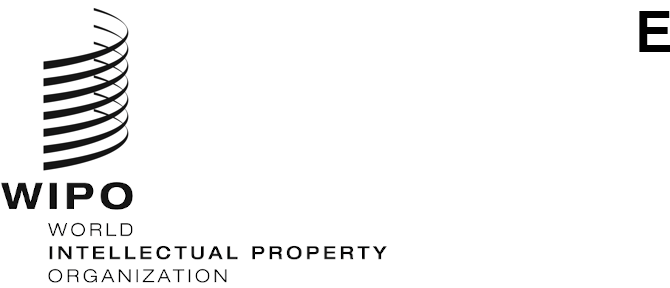 WO/CC/79/3ORIGINAL: EnglishDATE: December 3, 2020WIPO Coordination CommitteeSeventy-Ninth (28th Extraordinary) Session
Geneva, December 3, 2020summary reportprepared by the SecretariatITEM 1 OF THE AGENDAOPENING OF THE SESSIONThe Seventy-Ninth Session of the WIPO Coordination Committee was convened by the Director General of WIPO, Mr. Daren Tang.The session was opened by Ambassador Zsuzsanna Horváth (Ms.) (Hungary), Chair of the WIPO Coordination Committee.ITEM 2 OF THE AGENDAADOPTION OF THE AGENDA OF THE SESSIONDiscussions were based on document WO/CC/79/1 Prov.The WIPO Coordination Committee adopted the agenda as proposed in document WO/CC/79/1 Prov.ITEM 3 OF THE AGENDAAPPOINTMENT OF DEPUTY DIRECTORS GENERAL AND ASSISTANT DIRECTORS GENERALDiscussions were based on document WO/CC/79/2.The WIPO Coordination Committee:approved the appointments as Deputy Directors General of Ms. Lisa Jorgenson, Ms. Wang Binying, Ms. Sylvie Forbin, and Mr. Hasan Kleib for the period indicated in paragraph 13 of document WO/CC/79/2;  andgave its favorable advice on the appointments as Assistant Directors General of Mr. Kenichiro Natsume, Mr. Edward Kwakwa, Mr. Marco Aleman, and Mr. Andrew Staines for the period indicated in paragraph 13 of document WO/CC/79/2.ITEM 4 OF THE AGENDA
Summary Report of the SessionDiscussions were based on document WO/CC/79/3.The WIPO Coordination Committee adopted the Summary Report as proposed in document WO/CC/79/3.The draft Extensive Report will be made available by December 18, 2020.  Comments should be submitted to the Secretariat by January 8, 2021.  The Extensive Report will thereafter be deemed adopted on January 15, 2021, and will be circulated accordingly.ITEM 5 OF THE AGENDA
CLOSING OF THE SESSIONSThe Seventy-Ninth Session of the WIPO Coordination Committee was closed by the Chair of the WIPO Coordination Committee.[End of document]